Publicado en Madrid el 30/04/2021 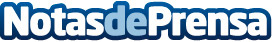 Primera "Maratón del Empleo Virtual" de Fundación AdeccoDurante el mes de mayo, la Fundación Adecco va a incentivar a las empresas para que cuenten con las personas en riesgo de exclusión a la hora de cubrir sus vacantes. Estas ofertas se difundirán entre los beneficiarios de la Fundación y se va a ofrecer ayuda y orientación mediante webinars y talleres, con consejos y pautas estratégicas que apoyen a los demandantes de empleo con más dificultades. Toda la información en maratonempleo.orgDatos de contacto:Autor914115868Nota de prensa publicada en: https://www.notasdeprensa.es/primera-maraton-del-empleo-virtual-de Categorias: Nacional Emprendedores E-Commerce Recursos humanos Webinars http://www.notasdeprensa.es